التقرير الفني النهائي للمشروع   البحثي رقم: (.............)شكر العمادة و الجامعة بصيغة مثل التالية:يتقدم الباحثون بالشكر الجزيل لعمادة البحث العلمي بجامعة أم القرى لدعمهم المتواصل.تم تمويل هذا المشروع من جامعة أم القرى ممثلة في عمادة البحث العلمي بموجب المنحة رقم ..... والفائز بها سعادة الباحث الرئيس........Acknowledgements: The authors would like to thank the Deanship of Scientific Research at Umm Al-Qura University for the continuous support. This work was supported financially by the Deanship of Scientific Research at Umm Al-Qura University to Dr. : ………....  (Grant Code: .....)..العام الجامعي(14??-14??)هـ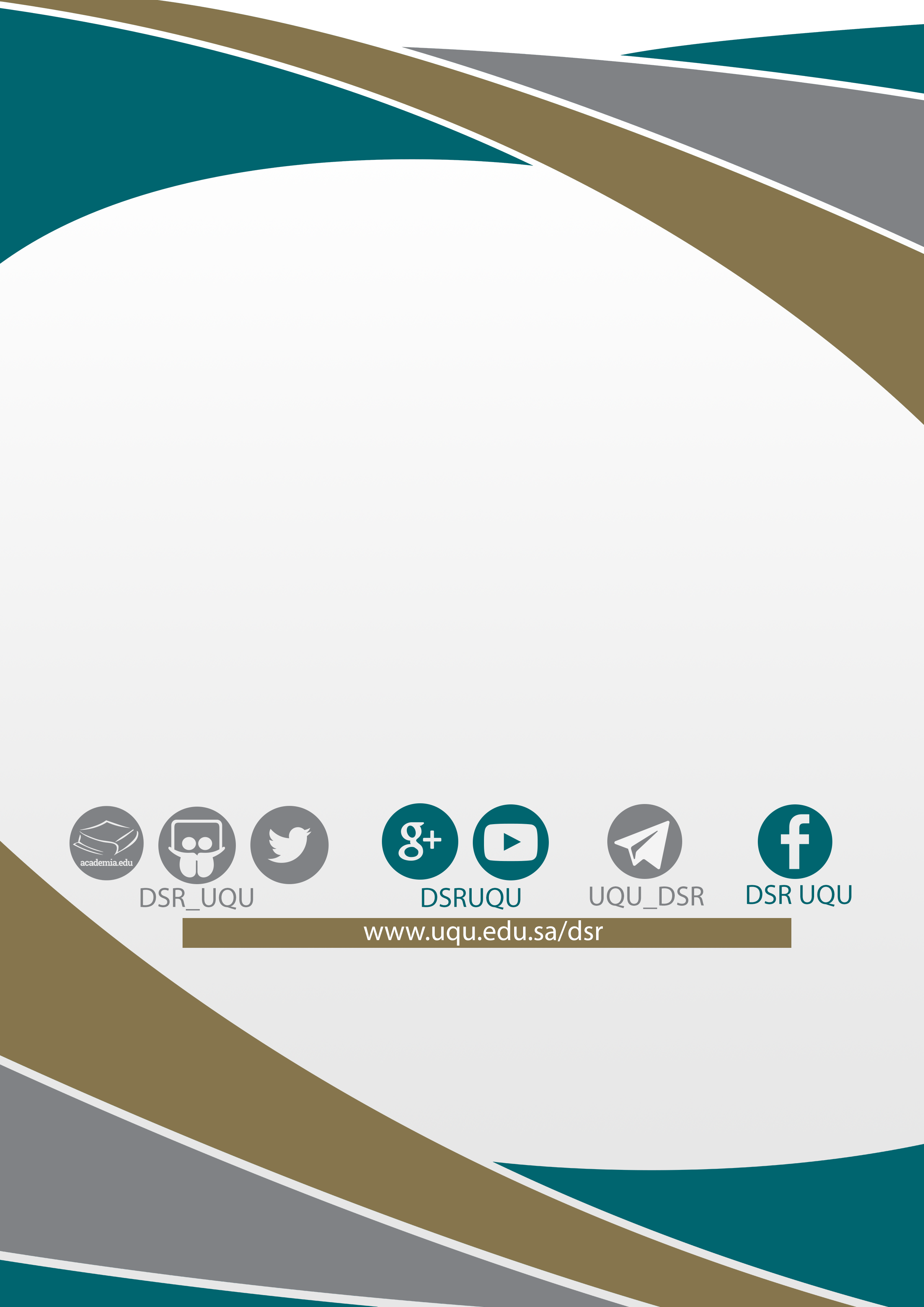 عنوان المشروع:   رقم المشروع (      /    )  الفترة المقدم عنها التقرير:الباحثون:- (فضلا كتابة الاسم كاملاً من غير اختصارات)البـاحث الرئيس : بـاحث مشـارك :    بـاحث مشـارك :بـاحث مشـارك :مستشار :	تاريخ تقديم التقرير:    /    /     14 هـResearch Project Title:Final Report for Project No.  (              /              )Duration of the project for which the report is written :Names of the Investigator (s)  (Full Name) :-Principal Investigator:-Co-Investigator:-Co-Investigator:-Co-Investigator:-Consultant:Date of Submission:              /             / 14       H.